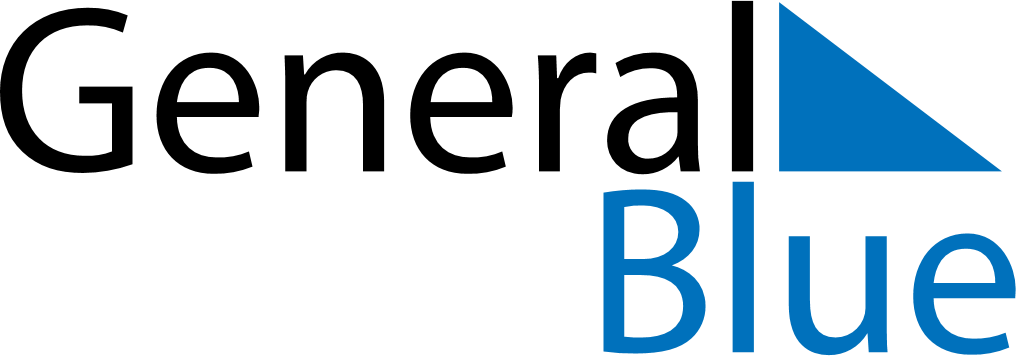 April 2024April 2024April 2024April 2024April 2024April 2024Diphu, Assam, IndiaDiphu, Assam, IndiaDiphu, Assam, IndiaDiphu, Assam, IndiaDiphu, Assam, IndiaDiphu, Assam, IndiaSunday Monday Tuesday Wednesday Thursday Friday Saturday 1 2 3 4 5 6 Sunrise: 5:07 AM Sunset: 5:32 PM Daylight: 12 hours and 25 minutes. Sunrise: 5:06 AM Sunset: 5:33 PM Daylight: 12 hours and 27 minutes. Sunrise: 5:05 AM Sunset: 5:33 PM Daylight: 12 hours and 28 minutes. Sunrise: 5:04 AM Sunset: 5:34 PM Daylight: 12 hours and 30 minutes. Sunrise: 5:03 AM Sunset: 5:34 PM Daylight: 12 hours and 31 minutes. Sunrise: 5:02 AM Sunset: 5:35 PM Daylight: 12 hours and 33 minutes. 7 8 9 10 11 12 13 Sunrise: 5:01 AM Sunset: 5:35 PM Daylight: 12 hours and 34 minutes. Sunrise: 5:00 AM Sunset: 5:36 PM Daylight: 12 hours and 35 minutes. Sunrise: 4:59 AM Sunset: 5:36 PM Daylight: 12 hours and 37 minutes. Sunrise: 4:58 AM Sunset: 5:37 PM Daylight: 12 hours and 38 minutes. Sunrise: 4:57 AM Sunset: 5:37 PM Daylight: 12 hours and 40 minutes. Sunrise: 4:56 AM Sunset: 5:37 PM Daylight: 12 hours and 41 minutes. Sunrise: 4:55 AM Sunset: 5:38 PM Daylight: 12 hours and 43 minutes. 14 15 16 17 18 19 20 Sunrise: 4:54 AM Sunset: 5:38 PM Daylight: 12 hours and 44 minutes. Sunrise: 4:53 AM Sunset: 5:39 PM Daylight: 12 hours and 46 minutes. Sunrise: 4:52 AM Sunset: 5:39 PM Daylight: 12 hours and 47 minutes. Sunrise: 4:51 AM Sunset: 5:40 PM Daylight: 12 hours and 49 minutes. Sunrise: 4:50 AM Sunset: 5:40 PM Daylight: 12 hours and 50 minutes. Sunrise: 4:49 AM Sunset: 5:41 PM Daylight: 12 hours and 51 minutes. Sunrise: 4:48 AM Sunset: 5:41 PM Daylight: 12 hours and 53 minutes. 21 22 23 24 25 26 27 Sunrise: 4:47 AM Sunset: 5:42 PM Daylight: 12 hours and 54 minutes. Sunrise: 4:46 AM Sunset: 5:42 PM Daylight: 12 hours and 56 minutes. Sunrise: 4:45 AM Sunset: 5:43 PM Daylight: 12 hours and 57 minutes. Sunrise: 4:44 AM Sunset: 5:43 PM Daylight: 12 hours and 58 minutes. Sunrise: 4:44 AM Sunset: 5:44 PM Daylight: 13 hours and 0 minutes. Sunrise: 4:43 AM Sunset: 5:44 PM Daylight: 13 hours and 1 minute. Sunrise: 4:42 AM Sunset: 5:45 PM Daylight: 13 hours and 2 minutes. 28 29 30 Sunrise: 4:41 AM Sunset: 5:45 PM Daylight: 13 hours and 4 minutes. Sunrise: 4:40 AM Sunset: 5:46 PM Daylight: 13 hours and 5 minutes. Sunrise: 4:40 AM Sunset: 5:46 PM Daylight: 13 hours and 6 minutes. 